I intend to pursue my career in an organized sector, which gives me an opportunity to be responsible, independent and goal oriented. I intend to contribute to the company’s growth as well as to groom my career to suit the challenging times ahead.Participated in Six Sigma Project Sponsor training at MEDC – Year 2014Assisted the project team during MEDC implementation – Year 2012-2013Market analysis for implementation of Dealer Inventory Management System at Daimler AG – Year 2011.Appointed as Project Leader for Renault Trucks Integration at Volvo Group Middle East – Year 2007.Assisting Volvo IT in VIPS Installation at Volvo Parts Russia – Year 2006.Conceived and piloted Case Labelling Process for Outbound goods at Volvo RPDC – Year 2006.Appreciated by Epson UK for Outstanding Achievement in Customer Service- Year 2005Employee of the Month, PWC Logistics – August 2005Aircraft Maintenance Engineering from Southern College of Engineering & Technology, Kerala - India.(Approved by Director General of Civil Aviation, New Delhi)Certified International Supply Chain Manager from International Purchasing and Supply Chain Management Institute, Delaware, U.S.ACertificate in Object Oriented Programming and Relational Database Management from NIIT(National Institute of Information Technology)Goodyear Middle East FZEBusiness Process Specialist – Customer Service (September 2015 – Till date)Caterpillar Distribution Services - Middle East Distribution CentreCustomer Service Supervisor (March 2012 – September 2015)Daimler AG, Regional Logistics CentreSpecialist, Inventory and Vendor Management (July 2009 – March 2012)Assistant, Customer Process Management (Feb 2008 – June 2009)Volvo Group Middle East, Regional Parts Distribution CentreDealer Inventory Analyst (Jan 2007 – Jan 2008)Import-Export Coordinator (Oct 2005 – Dec 2006)PWC Logistics (Now Agility)Client Services Representative (Jun 2003 – Sept 2005)Warehouse Data Analyst (Aug 2002 – May 2003)Business Process Specialist – Customer Service, Goodyear Middle East FZEIndependently handling claims for Supply Chain department by qualitative analysis and coordinating with various internal departments for an early resolution.Gathering input from employees for analyzing, quantifying and measuring productivity.Identify areas for improvement and suggest improvement measures to streamline processes.Prepare training material and train existing and new employees.Participate in regression testing for SAP system enhancement in the test environment and provide feedback.Monitor daily activities of the Customer Service team and ensure that the agreed timelines are maintained.Provide daily update and gap closures to the Supply Chain Director for the daily KPIs.Prepare supply chain execution outlook for the month on a weekly basis with input from customer service and sales & operations team for different business units within the organization.Provide RCA for the monthly supply chain execution gaps and balanced shipments KPIsCustomer Service Supervisor, Caterpillar Distribution Services - Middle East Distribution CentreLead the Customer Service team who are responsible for the day today communication with the facing Dealers.Escalate Dealer requests & concerns to appropriate level for resolution of issues at the earliest.Develop a performing and engaging team by regular interaction with the team and providing guidance.Coach team members when required and assist in prioritising critical work load on a regular basis.Arrange training for team members in partnership with relevant teams.Conduct regular meetings with the Dealers to communicate the service level targets and address any key issues.Maintain close relationship with Dealers by regular communication and occasional visits.Generate, analyse and send Ordering Practices and Service Efficiency report to the dealers on a monthly basis.Communicate system upgrades and related outages to Dealers to ensure minimum impact for business.Review outbound schedules with Outbound, Traffic & Transport teams to ensure a productive environment at MEDC and to minimise dealer impact.Lead the Dealer Survey process from MEDC and ensure participation from all facing Dealers.Sustain close working relations with the internal business partners to resolve Dealer issues.Arrange trainings for Dealer personnel at MEDC on systems and outbound process.Additional Responsibilities during MEDC Implementation Project:Coordinated with the CRM Team and Change Management Team, who was responsible for the Dealer re-facing to MEDC from Grimbergen DC, to ensure a smooth transition for the facing Dealers.Was involved in testing & regular communications with the Dealers and the project teams during Dealer UAT.Responsible for daily follow-up meetings with Dealers and various departments during Dealer Pilot Shipments.Specialist, Inventory and Vendor Management, Daimler AGCoordinating the initial stock process for new model launches both with the Global Logistics Centre, Germany and various departments in Daimler and within the RLC.Co-ordinate with relevant departments on service and market campaigns to determine availability and shipping schedule as per requirements.Conduct regular review of stocks for returns to vendors or for scrapping to reduce obsolescence.Monitor inbound shipments and follow up with Global Logistics Centre and service providers on delivery status.Co-ordinate with relevant departments on service campaigns to support the market.Integrate internal processes and departments to ensure timely supply of parts to the customers.Proactively monitoring for all backorders of the General Distributors to determine their status, delivery time and any preventive measures which can be taken in the future.Proactively monitoring all bottlenecks for its status, delivery time and communicate with RLC as well as the General Distributors.Liaise with Global Logistics Centre to manage the RLC inventory.Monitor and implement measures to achieve the Inventory Management related KPI.Support the management by generating regular and ad hoc reports.Assistant, Customer Process Management, Daimler AGProcessing the General Distributor (GD) orders in the system and providing feedback/order details.Processing special orders as per instructions from After Sales Department (Promotional Campaigns).Follow up and accelerate the GD backorders/bottleneck parts at GLC and update customers on the status.Processing claims from the GD and issuing Credit/Debit notes after proper investigation by warehouse team.Follow up and organize returns for claims and warranty from the GD.Handling general/part enquiries from the GD (Price Enquires, Part Information, Shipment information).Coordinating with external forwarders for special shipment requests from the GD (Air Freight and Sea Freight)Updating the GD with monthly Order-Mix figures on timely basis.Dealer Inventory Analyst, Volvo Group Middle EastImplement LPA (Logistics Partner Agreement).Establish dealer buy-back routines in accordance with LPA.Ensure new LPA dealers achieve agreed targets/goals.Report monthly fulfilment against agreed targets, work or corrective and improvement actions.Perform LPA Performance review with each partner once a year.Monitor Service levels for the Regional Parts Distribution Centre for various business areas.Co-ordinate with Refill responsible to improve Service Level at RPDC.Participate in International Logistics Team meeting for each Business Area.Additional Responsibilities:Deputy Warehouse In-chargeSuper User for VIPS (Volvo Importer Parts System)Order Coordinator for Volvo Aero ServicesImport-Export Coordinator, Volvo Group Middle EastMonitor and coordinate all inbound activities to the Parts Distribution Centre – Dubai from the central warehouses in Europe and USA. Handling customer (dealer) orders captured in the system and providing feedback/order confirmations.Issue invoices/credit notes & preparing necessary documents for export/import.Organize transportation of the completed orders and informing customers the dispatch details.Follow up of the Customer backorders at the central warehouses and upgrading orders if required.Responsible for the year end reconciliation of the stock in the facility at Dubai Customs.Client Services Representative, PWC LogisticsMonitor all Inbound and Outbound Activities of the Client and provide Key Performance Indicators on a monthly basis to the Client and the management team.Update Advanced Shipping Notice (ASN) on arrival of the containers to the Warehouse. On completion of stock receipt send a Stock Receipt Confirmation to the Client, including exceptions.Create Shipment Orders as per the instructions of the Client. Liaise with the Client, Customs team & service providers for Export, Import or Transfer of the shipments. Warehouse Data Analyst, PWC LogisticsAssisting Team Leaders in for the smooth running of the daily activities in the operations department.Preparing KPI Reports & KPI Presentations on Monthly basis Rethish C/o- Tel: +971 503718643Email: rethish.343941@2freemail.com 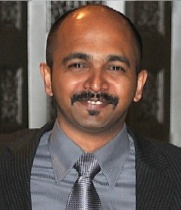 A very creative, enthusiastic, dedicated and highly self-motivated professional having extensive knowledge in Logistics industry.A very creative, enthusiastic, dedicated and highly self-motivated professional having extensive knowledge in Logistics industry.ObjectiveObjectiveObjectiveAreas of Expertise• Customer Service• Inventory Management• Supply Chain Management• Warehousing Operations• SAP• SPM CRM• Customs Regulations - JAFZ• Warehouse Management SystemsAchievements Educational Qualifications Additional Qualifications Professional SummaryProfessional ExperiencePersonal DetailsVisa status : Employment Visa – FZGender : MaleMarital Status : MarriedDate of birth : 12th March 1977Nationality : IndianDriving License : Valid U.A.E driving license